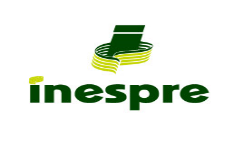 . Elaboración: Departamento de Planificación y Desarrollo.Santo Domingo, D.N.DICIEMBRE 2023INSTITUTO DE ESTABILIZACIÓN DE PRECIOS (INESPRE)Servicios GeneralesFuente: Elaboración propia con datos de la Dirección de Gestión de Programas.Nota: En la tabla y grafico anteriores, está el total de ferias agropecuarias realizadas por el INESPRE y aquellas en las que fungió como invitado.Ciudadanos Beneficiados por tipo de canalGráfico 2. República Dominicana: Cantidad de ciudadanos beneficiados por mes, según tipos de canales, 2023.Fuente: Elaboración propia con datos de la Dirección de Gestión de Programas.Tabla 2. República Dominicana: Cantidad de ciudadanos Beneficiados por mes, según tipo de canal, 2023.Fuente: Elaboración propia con datos de la Dirección de Gestión de Programas.Nota: En la tabla y grafico anteriores, está el total de beneficiarios de las ferias agropecuarias realizadas por el INESPRE y aquellas en las que fungió como invitado. Bodegas Móviles por provinciasMapa 1. República Dominicana: Cantidad de Bodegas Móviles, según provincia, cuarto trimestre 2023.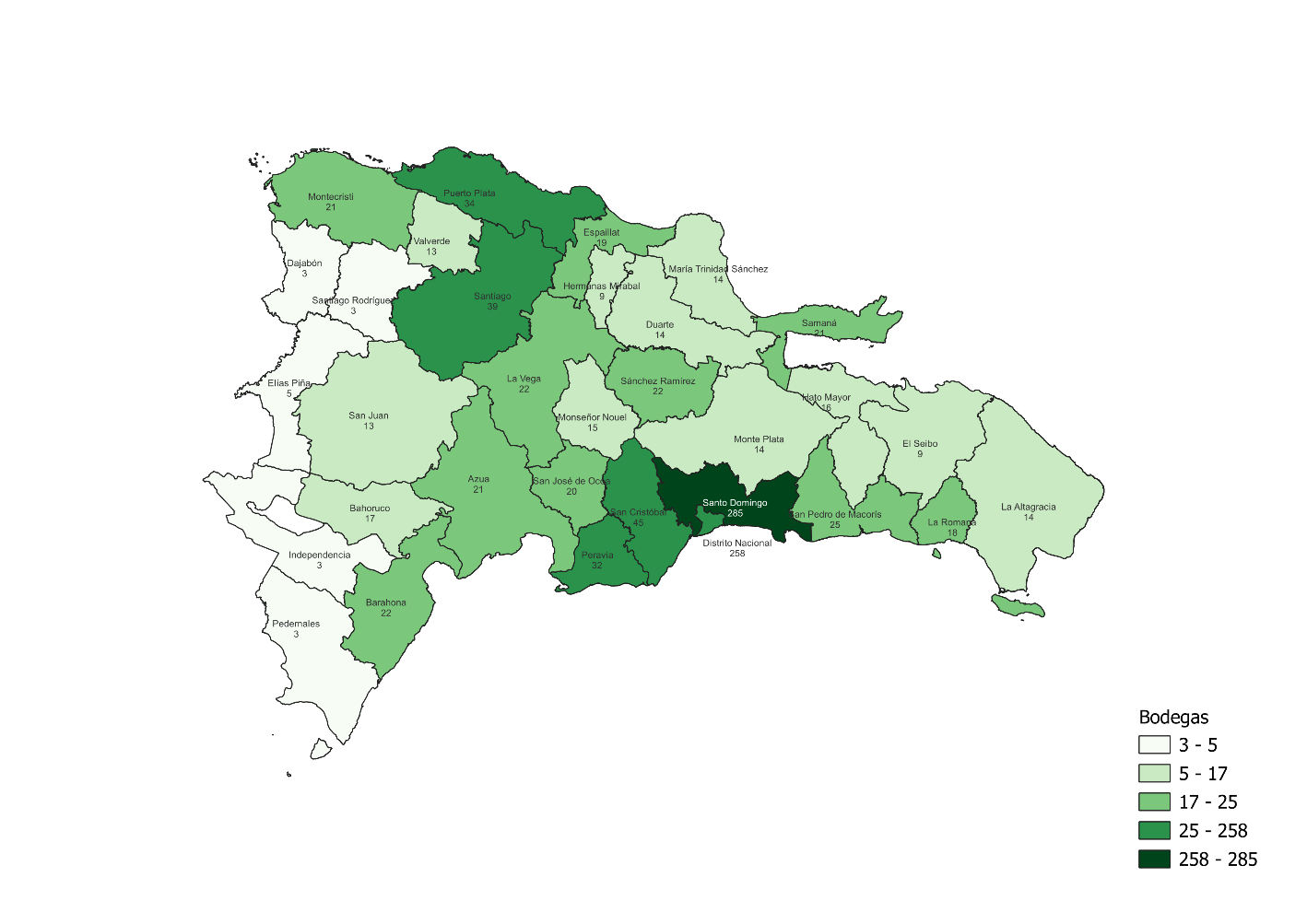 Fuente: Elaboración propia con datos de la Dirección de Gestión de Programas.Tabla 3. República Dominicana: Cantidad de Bodegas Móviles realizadas por mes, según provincia, 2023.Fuente: Elaboración propia con datos de la Dirección de Gestión de Programas.Mercados de Productores por provinciasMapa 2. República Dominicana: Cantidad de Mercados de Productores, según provincia, cuarto trimestre 2023.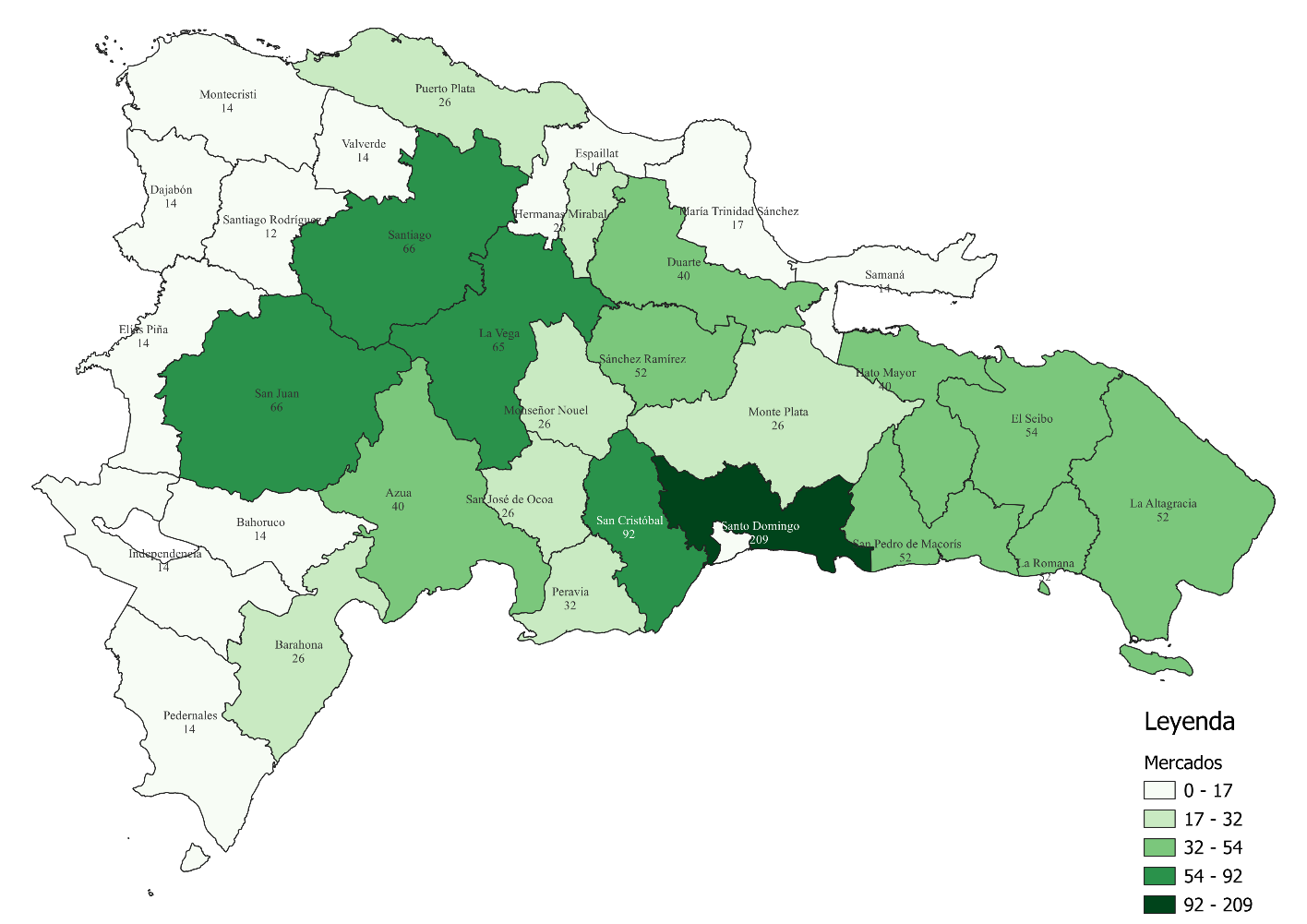 Fuente: Elaboración propia con datos de la Dirección de Gestión de Programas.Tabla 4. República Dominicana: Cantidad de Mercados de Productores realizados por mes, según provincia, 2023.Fuente: Elaboración propia con datos de la Dirección de Gestión de Programas.Ferias Agropecuarias por provinciasMapa 3. República Dominicana: Cantidad de Ferias Agropecuarias, según provincia, cuarto trimestre 2023.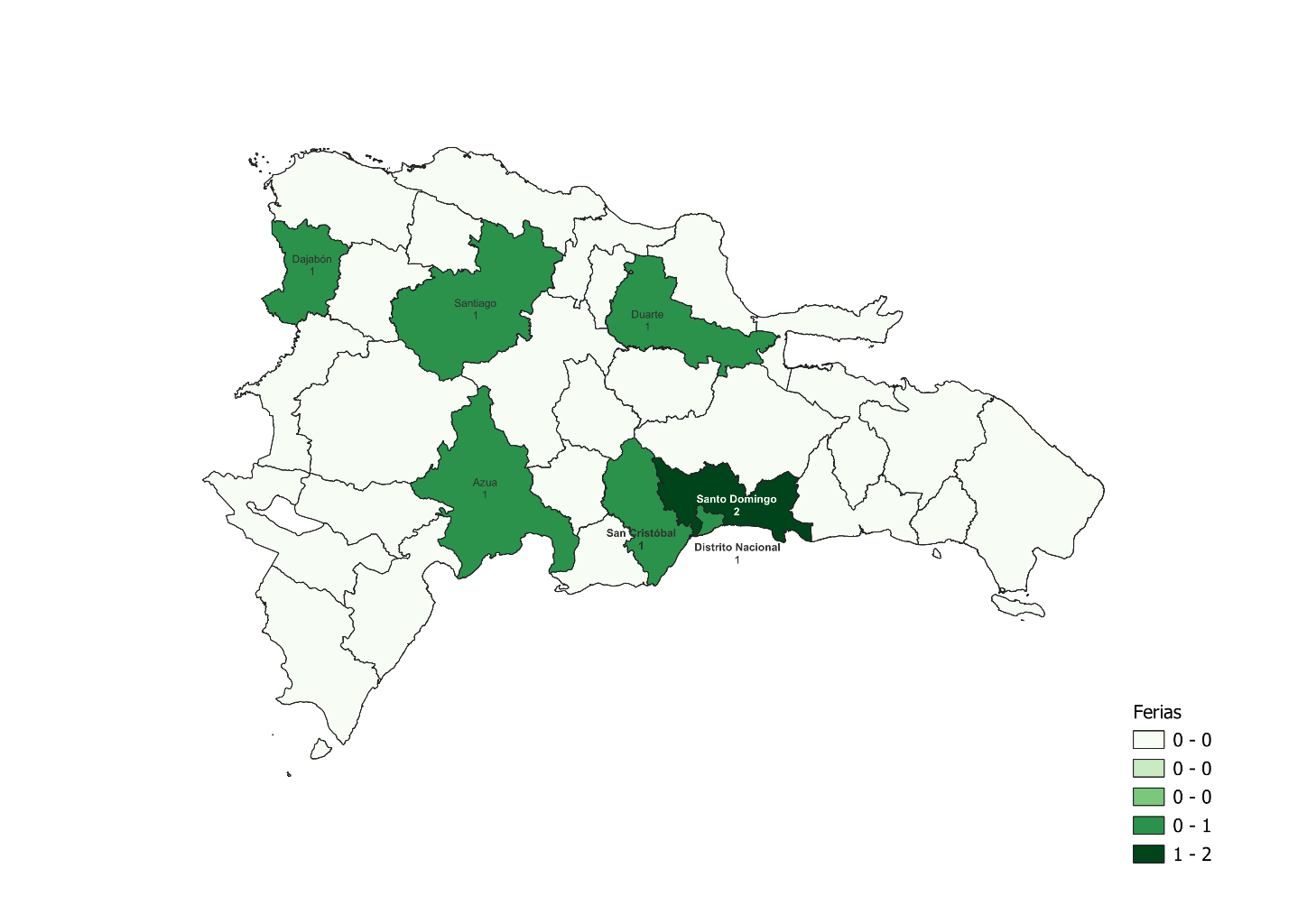 Fuente: Elaboración propia con datos de la Dirección de Gestión de Programas.Nota: En el mapa anterior, está la distribución de ferias agropecuarias realizadas por el INESPRE y aquellas en las que fungió como invitado.Tabla 5. República Dominicana: Cantidad de Ferias Agropecuarias realizadas por mes, según provincia, 2023.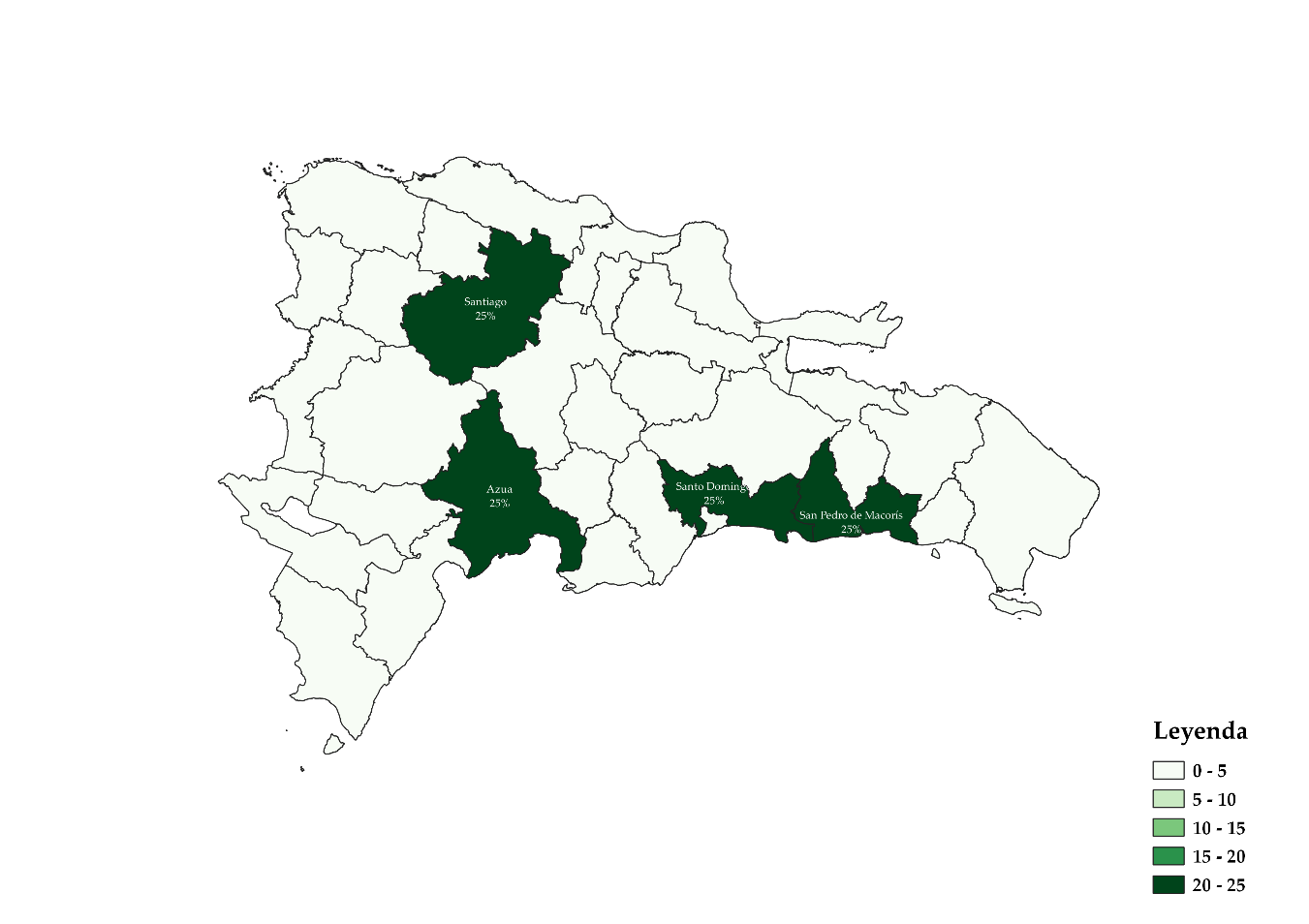 Fuente: Elaboración propia con datos de la Dirección de Gestión de Programas.Nota: En la tabla anterior, está el total de ferias agropecuarias realizadas por el INESPRE y aquellas en las que fungió como invitado.Tabla 6. República Dominicana: Cantidad de beneficiarios en ventas de combos alimenticios por mes, según provincia, 2023.Fuente: Elaboración propia con datos de la Dirección de Comercialización..Productores BeneficiadosGráfico 3. República Dominicana: Cantidad de productores beneficiados de los canales de comercialización por mes, 2023.Fuente: Elaboración propia con datos de la Dirección de Comercialización.Tabla 6. República Dominicana: Cantidad de productoresbeneficiados de los canales de comercialización por mes, 2023.Fuente: Elaboración propia con datos de la Dirección de Comercialización.Capacitaciones impartidas a los Productores Agropecuarios Tabla 7. República Dominicana: Talleres de capacitación por mes, según tema, 2023.Fuente: Elaboración propia con datos de laDirecciónAgropecuaria, Normas y Tecnología Alimentaria.Tabla 8. República Dominicana: Productoresbeneficiados por mes, según capacitación, 2023.Fuente: Elaboración propia con datos de la Dirección Agropecuaria, Normas y Tecnología Alimentaria.Afiliaciones de Productores AgropecuariosTabla 9. República Dominicana: Cantidad de encuentros con Asociaciones y Cooperativas de Productores Agropecuarios por mes, 2023.Fuente: Elaboración propia con datos de la DirecciónAgropecuaria, Normas y Tecnología Alimentaria.Tabla 10. República Dominicana: Cantidad de productores afiliados a los Programas de Comercialización Agropecuaria por mes, 2023.Fuente: Elaboración propia con datos de laDirecciónAgropecuaria, Normas y Tecnología Alimentaria.Tabla 11. República Dominicana: Cantidad de Asociaciones y Cooperativas participantes de los encuentros para afiliaciones por mes, 2023.Fuente: Elaboración propia con datos de laDirecciónAgropecuaria, Normas y Tecnología Alimentaria.Tipos de CanalesOctubreNoviembreDiciembreTotalTotal7607677612,288Bodegas Móviles3843583271,069Mercados de Productores3744084291,211Ferias Agropecuarias2158Tipos de CanalesOctubreNoviembreDiciembreTotalTotal841,750749,0001,003,8002,594,550Bodegas Móviles134,400125,300114,450374,150Mercados de Productores523,600571,200600,6001,695,400Ferias Agropecuarias183,75052,500288,750525,000ProvinciaRegiónOctubreNoviembreDiciembreTotalTOTALTOTAL3843583271,069Distrito NacionalGran Santo Domingo968280258Santo DomingoGran Santo Domingo10510080285Monseñor NouelRegión Norte101415La VegaRegión Norte153422SantiagoRegión Norte2114439EspaillatRegión Norte172019DuarteRegión Norte122014María Trinidad SánchezRegión Norte012214SamanáRegión Norte721221Hermanas MirabalRegión Norte0909Sánchez RamírezRegión Norte814022Puerto PlataRegión Norte724334Santiago RodríguezRegión Norte0033ValverdeRegión Norte22913MontecristiRegión Norte051621DajabónRegión Norte0213San CristóbalRegión Sur19161045PeraviaRegión Sur159832AzuaRegión Sur96621San José de OcoaRegión Sur551020BarahonaRegión Sur0111122BahorucoRegión Sur90817IndependenciaRegión Sur0303PedernalesRegión Sur0033San JuanRegión Sur001313Elías PiñaRegión Sur1045La RomanaRegión Este107118San Pedro de MacorísRegión Este116825El SeiboRegión Este0639La AltagraciaRegión Este94114Monte PlataRegión Este311014Hato MayorRegión Este211316ProvinciaRegiónOctubreNoviembreDiciembreTotalTOTALTOTAL3744084291,211Distrito NacionalGran Santo Domingo0000Santo DomingoGran Santo Domingo647172207Monseñor NouelRegión Norte89926La VegaRegión Norte20222365SantiagoRegión Norte20222365EspaillatRegión Norte44513DuarteRegión Norte12131439María Trinidad SánchezRegión Norte89926SamanáRegión Norte44513Hermanas MirabalRegión Norte88925Sánchez RamírezRegión Norte16181852Puerto PlataRegión Norte89926Santiago RodríguezRegión Norte44412ValverdeRegión Norte44513MontecristiRegión Norte44513DajabónRegión Norte34512San CristóbalRegión Sur28313190PeraviaRegión Sur10111132AzuaRegión Sur12111437San José de OcoaRegión Sur89926BarahonaRegión Sur89926BahorucoRegión Sur44513IndependenciaRegión Sur44513PedernalesRegión Sur44513San JuanRegión Sur20222365Elías PiñaRegión Sur44513La RomanaRegión Este16181852San Pedro de MacorísRegión Este16181852El SeiboRegión Este16171952La AltagraciaRegión Este16181852Monte PlataRegión Este89926Hato MayorRegión Este12131439Isla SaonaRegión Este1113ProvinciaRegiónOctubreNoviembreDiciembreTotalTOTALTOTAL2158Distrito NacionalGran Santo Domingo0011Santo DomingoGran Santo Domingo0022Monseñor NouelRegión Norte0000La VegaRegión Norte0000SantiagoRegión Norte0011EspaillatRegión Norte0000DuarteRegión Norte1001María Trinidad SánchezRegión Norte0000SamanáRegión Norte0000Hermanas MirabalRegión Norte0000Sánchez RamírezRegión Norte0000Puerto PlataRegión Norte0000Santiago RodríguezRegión Norte0000ValverdeRegión Norte0000MontecristiRegión Norte0000DajabónRegión Norte1001San CristóbalRegión Sur0011PeraviaRegión Sur0000AzuaRegión Sur0101San José de OcoaRegión Sur0000BarahonaRegión Sur0000BahorucoRegión Sur0000IndependenciaRegión Sur0000PedernalesRegión Sur0000San JuanRegión Sur0000Elías PiñaRegión Sur0000La RomanaRegión Este0000San Pedro de MacorísRegión Este0000El SeiboRegión Este0000La AltagraciaRegión Este0000Monte PlataRegión Este0000Hato MayorRegión Este0000ProvinciaRegiónOctubreNoviembreDiciembreTotalTOTALTOTAL346,190450,2390796,428Distrito NacionalGran Santo Domingo97,562126,885224,448Santo DomingoGran Santo Domingo157,359204,654362,013Monseñor NouelRegión Norte3,1474,0937,240La VegaRegión Norte6,2948,18614,481SantiagoRegión Norte31,47240,93172,403EspaillatRegión Norte3,1474,0937,240DuarteRegión Norte000María Trinidad SánchezRegión Norte000SamanáRegión Norte3,1474,0937,240Hermanas MirabalRegión Norte000Sánchez RamírezRegión Norte000Puerto PlataRegión Norte9,44212,27921,721Santiago RodríguezRegión Norte000ValverdeRegión Norte000MontecristiRegión Norte000DajabónRegión Norte000San CristóbalRegión Sur3,1474,0937,240PeraviaRegión Sur3,1474,0937,240AzuaRegión Sur000San José de OcoaRegión Sur000BarahonaRegión Sur000BahorucoRegión Sur000IndependenciaRegión Sur000PedernalesRegión Sur000San JuanRegión Sur000Elías PiñaRegión Sur000La RomanaRegión Este9,44212,27921,721San Pedro de MacorísRegión Este3,1474,0937,240El SeiboRegión Este000La AltagraciaRegión Este15,73620,46536,201Monte PlataRegión Este000Hato MayorRegión Este000DescripciónOctubreNoviembreDiciembreTotalProductores beneficiados250250260760TalleresTalleresOctubreOctubreNoviembreNoviembreDiciembreTotalTotal2211114Talleres de capacitación a Asociaciones y/o Cooperativas de Pequeños y Medianos Productores Agropecuarios en Estándares de Calidad e Inocuidad y Comercialización.1111113Talleres de capacitación a Asociaciones y/o Cooperativas de Pequeños y Medianos Productores Agropecuarios en Manejo de Post Cosecha.1100001Talleres de capacitación a Asociaciones y/o Cooperativas de Pequeños y Medianos Productores Agropecuarios en Buenas Prácticas de Manipulación de Productos Agrícolas y Cárnicos.0000000Talleres exclusivos para encuentros regionales.0000000ProductoresOctubreNoviembreDiciembreTotalTotal764040156Productores capacitados en Estándares de Calidad e Inocuidad y Comercialización.374040117Productores capacitados en Manejo de Post Cosecha.390039Productores capacitados en Buenas Prácticas de Manipulación de Productos Agrícolas y Cárnicos.0000Productores que asistieron a los encuentros regionales0000EncuentrosOctubreNoviembreDiciembreTotalEncuentros con Asociaciones y Cooperativas de Productores Agropecuarios para la Afiliación a los Programas de Comercialización Agropecuaria.1001AfiliacionesOctubreNoviembreDiciembreTotalTotal22000220Productores Agropecuarios entrenados en los encuentros para las afiliaciones a los Programas de Comercialización Agropecuaria.10000100Productoras Agropecuarias entrenadas en los encuentros para las afiliaciones a los Programas de Comercialización Agropecuaria.890089Productores Agropecuarios jóvenes entrenados en los encuentros para las afiliaciones a los Programas de Comercialización Agropecuaria.310031Asociaciones y CooperativasOctubreNoviembreDiciembreTotalAsociaciones y Cooperativas de Productores Agropecuarios afiliadas a los Programas de Comercialización Agropecuaria.3003